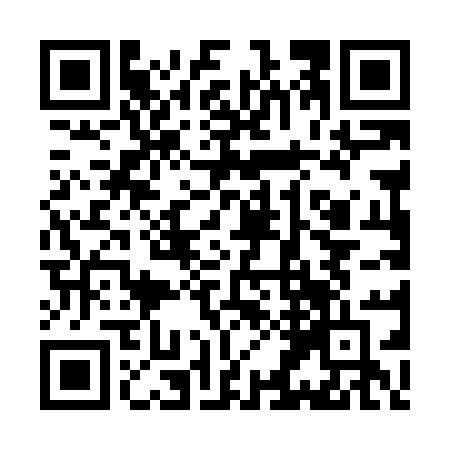 Ramadan times for Cream Ridge, Missouri, USAMon 11 Mar 2024 - Wed 10 Apr 2024High Latitude Method: Angle Based RulePrayer Calculation Method: Islamic Society of North AmericaAsar Calculation Method: ShafiPrayer times provided by https://www.salahtimes.comDateDayFajrSuhurSunriseDhuhrAsrIftarMaghribIsha11Mon6:176:177:311:244:437:177:178:3112Tue6:156:157:291:234:437:187:188:3213Wed6:146:147:281:234:447:197:198:3314Thu6:126:127:261:234:447:207:208:3415Fri6:106:107:241:234:457:217:218:3616Sat6:096:097:231:224:457:227:228:3717Sun6:076:077:211:224:467:237:238:3818Mon6:056:057:201:224:467:247:248:3919Tue6:046:047:181:214:477:257:258:4020Wed6:026:027:161:214:477:277:278:4121Thu6:006:007:151:214:487:287:288:4222Fri5:595:597:131:204:487:297:298:4323Sat5:575:577:111:204:497:307:308:4424Sun5:555:557:101:204:497:317:318:4525Mon5:535:537:081:204:507:327:328:4726Tue5:525:527:071:194:507:337:338:4827Wed5:505:507:051:194:517:347:348:4928Thu5:485:487:031:194:517:357:358:5029Fri5:465:467:021:184:517:367:368:5130Sat5:455:457:001:184:527:377:378:5231Sun5:435:436:591:184:527:387:388:531Mon5:415:416:571:174:527:397:398:552Tue5:395:396:551:174:537:407:408:563Wed5:385:386:541:174:537:417:418:574Thu5:365:366:521:174:547:427:428:585Fri5:345:346:511:164:547:437:438:596Sat5:325:326:491:164:547:447:449:017Sun5:315:316:481:164:557:457:459:028Mon5:295:296:461:164:557:467:469:039Tue5:275:276:441:154:557:477:479:0410Wed5:255:256:431:154:567:487:489:05